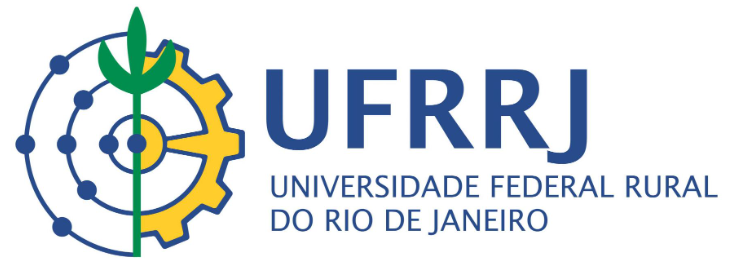 MINISTÉRIO DA EDUCAÇÃO – MECTERMO DE ARQUIVAMENTO DE PROCESSOSolicito o arquivamento do processo nº XXXXX.XXXXXX/XXXX-XX uma vez encerrado seu trâmite.


* Este termo deve ser usado para o arquivamento de processos híbridos ou eletrônicos (100% digital).

** Em caso do processo ser híbrido e ter tramitado apenas em ambiente digital, declaro que a documentação física presente no processo encontra-se em conformidade com a anexada ao meio digital (SIPAC). 

*** Em caso do processo ser híbrido, declaro que as orientações contidas na Portaria Interministerial nº 1.677 de 2015 foram igualmente respeitadas, pertinentes a numeração das páginas, rubrica e carimbo de "em branco" no verso das folhas nessa condição.________________________________________Assinatura manual e SIAPE______________________________________Unidade administrativa